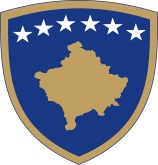 Republika e Kosovës  Republika Kosova-Republic of KosovoQeveria -Vlada - Government Ministria e Bujqësisë, Pylltarisë dhe Zhvillimit Rural - Ministarstvo Poljoprivrede, Šumarstva i Ruralnog Razvoja - Ministry of Agriculture, Forestry And Rural DevelopmentAgjencia për Zhvillimin e Bujqësisë/Agencije za Ruralni Razvoj/ The Agriculture Development AgencyDOKUMENTACIONI I NEVOJSHEM DHE KRITERET PER APLIKIM SIPAS KULTURAVE QË DO TË MBËSHTETEN ME PROGRAMIN E PAGESAVE DIREKTE 2021:PAGESAT DIREKTE-GRURE:KRITERET QE DUHET TI PLOTESOJNE FERMERET/APLIKUESIT:PAGESAT DIREKTE PËR SIPËRFAQET E MBJELLA ME GRUR DHE SASIN E PRODHUAR /DOREZUAR TË GRURITKRITERET QË DUHET T'I PLOTËSOJNË FERMERËT/APLIKUESIT:Duhet të jenë shtetas të Republikës së Kosovës;Të ken të  mbjellur së paku 2 ha me grur;Parcela e mbjellë me grurë duhet të jetë së paku 0.20  ha  e pandarë; Sipërfaqja e tokës e marrë me qira, duhet të jetë e kontraktuar së paku për një vit; Sipërfaqja e tokës e marrë me qira duhet të jetë së paku 0.20 ha e pandarë;Të prodhojn/dorëzojnë së paku 6000 kg grur ne pikat grumbulluese, te cilat duhet te jen te regjistruara si biznese (mulli, sillos ose pikë te veqant grumbulluese te grurit);DOKUMENTACIONI I NEVOJSHËM:Kopja e certifikatës së regjistrimit të biznesit (vetëm per personat juridik);Dëshmi  për obligimet e kryera ndaj ATK-së (vetëm për personat juridik);Dëshmi nga kadastra mbi sipërfaqen e tokës së punueshme në pronësi ose tokes se punueshme te trashiguar e qe kur eshte e trasheguar duhet deshmuar me dokumente perkatese per vijen e gjakut ose kopjen e kontratës  që dëshmon disponueshmërinë e tokës së punueshme.Kontrata për sipërfaqen e tokës bujqësore të marrë me qira (e lidhur  në mes të dy palëve qiradhënësit  dhe qiramarrësit), por ne rastet kur toka eshte e trasheguar atehere duhet qe  te specifikohet emri dhe mbiemri i personit qe e ka trasheguar token dhe te nenshkruhet  kontrata po nga i njejti person qe eshte trashigimtar i tokes dhe sebashku me kontraten te jet e bashkangjitur edhe kopja e leternjoftimit;Kontrata për sipërfaqen e tokës bujqësore të marrë me qira (e lidhur  në mes të dy palëve qiradhënësit dhe qiramarrësit),  duhet te jet e noterizuar vetem ne ato raste kur tërsia e sipërfaqes së parcellave te marrura me qira është  më e madhe se 10 ha; Dëshmi per dorzim - pranimin e sasis së grurit ne pikën grumbulluese (mulli, sillos ose pikë te veqant grumbulluese te grurit). Në deshmin/faturen e leshuar nga pika grumbullues perkatese, per sasine e grurit qe fermeri ka dorzuar/deponuar, duhet te jet i shenuar edhe  numri identifikues i fermerit (NIF).PAGESAT DIREKTE PËR SIPËRFAQET E MBJELLURA TË FARËS SË GRURITKRITERET QË DUHET T'I PLOTËSOJNË FERMERËT/APLIKUESIT:Të jenë shtetas të Republikës së Kosovës;Të kenë të mbjellë së paku 5 ha  me grurë për prodhimin e farës; Të posedojnë kontratën me kompaninë prodhuese të farës;Parcela e mbjellë me grurë për farë ose e marrë me qira për mbjelljen e grurit        për farë, duhet të jetë së paku 1 ha  e pandarë;Sipërfaqja e tokës e marrë me qira, duhet të jetë e kontraktuar së paku për një vit;Fara e mbjellur e varietetit të grurit duhet të jetë në Listën e Farërave të       Lejuara. DOKUMENTACIONI I NEVOJSHËM:Kopja e certifikatës së regjistrimit të biznesit (vetëm per personat juridik);Dëshmi  për obligimet e kryera ndaj ATK-së (vetëm per personat juridik);Kontratën e noterizuar  me kompaninë prodhuese të farës;Dëshmi për sasinë e dorëzuar të grurit në kompaninë prodhuese të farës (duhet të dorëzohet pas realizimit të procesit të korrje-shirjeve të grurit  për prodhimin e farës); Dëshmi nga kadastra mbi sipërfaqen e tokës së punueshme në pronësi ose tokes se punueshme të trasheguar e qe kur eshte e trasheguar duhet deshmuar me dokumente perkatese per vijen e gjakut ose kopjen e kontratës që dëshmon disponueshmërinë e tokës së punueshme.Kontrata për sipërfaqen e tokës bujqësore të marrë me qira (e lidhur  në mes të dy palëve qiradhënësit  dhe qiramarrësit), por ne rastet kur toka eshte e trasheguar atehere duhet qe  te specifikohet emri dhe mbiemri i personit qe e ka trasheguar token dhe te nenshkruhet  kontrata po nga i njejti person qe eshte trashigimtar i tokes dhe sebashku me kontraten te jet e bashkangjitur edhe kopja e leternjoftimit;Kontrata për sipërfaqen e tokës bujqësore të marrë me qira (e lidhur  në mes të dy palëve qiradhënësit dhe qiramarrësit),  duhet te jet e noterizuar vetem ne ato raste kur tërsia e sipërfaqes së parcellave te marrura me qira është  më e madhe se 10 ha; Dëshmi mbi kategorinë e farës së grurit të mbjellë;Formulari për sipërfaqet e mbjella me grurë për prodhimin e farës e verifikuar nga MBPZHR-ja;Raporti i Inspektoratit fito sanitar - AUV nga inspektimet fushore I dhe II (duhet të dorëzohet pasi të realizohen inspektimet fushore).PAGESAT DIREKTE PËR SIPËRFAQET E MBJELLURA  TË  ELBIT KRITERET QË DUHET T'I PLOTËSOJNË FERMERËT/APLIKUESIT:Duhet të jenë shtetas të Republikës së Kosovës;Të kenë të mbjellë së paku 1 ha  me elb; Parcela e mbjellë me elb duhet të jetë së paku 0.20 ha e pandarë;Sipërfaqja e tokës e marrë me qira, duhet të jetë e kontraktuar së paku për një vit; Sipërfaqja e tokës e marrë me qira duhet të jetë së paku 0.20 ha e pandarë. DOKUMENTACIONI I NEVOJSHËM:Kopja e certifikatës së regjistrimit të biznesit (vetëm per personat juridik);Dëshmi  për obligimet e kryera ndaj ATK-së (vetëm per personat juridik);Dëshmi nga kadastra mbi sipërfaqen e tokës së punueshme në pronësi ose tokes se punueshme të trasheguar e qe kur eshte e trasheguar duhet deshmuar me dokumente perkatese per vijen e gjakut ose kopjen e kontratës që dëshmon disponueshmërinë e tokës së punueshme.Kontrata për sipërfaqen e tokës bujqësore të marrë me qira (e lidhur  në mes të dy palëve qiradhënësit  dhe qiramarrësit), por ne rastet kur toka eshte e trasheguar atehere duhet qe te specifikohet emri dhe mbiemri i personit qe e ka trasheguar token dhe te nenshkruhet  kontrata po nga i njejti person qe eshte trashigimtar i tokes dhe sebashku me kontraten te jet e bashkangjitur edhe kopja e leternjoftimit;Kontrata për sipërfaqen e tokës bujqësore të marrë me qira (e lidhur  në mes të dy palëve qiradhënësit dhe qiramarrësit),  duhet te jet e noterizuar vetem ne ato raste kur tërsia e sipërfaqes së parcellave te marrura me qira është  më e madhe se 10 ha; PAGESAT DIREKTE PËR SIPËRFAQET E MBJELLURA TË THEKRËS KRITERET QË DUHET T'I PLOTËSOJNË FERMERËT/APLIKUESIT:Duhet të jenë shtetas të Republikës së Kosovës;Të kenë të mbjellë së paku 1 ha  me thekër;Parcela e mbjellë me thekër duhet të jetë së paku 0.20 ha  e pandarë;Sipërfaqja e tokës e marrë me qira, duhet të jetë e kontraktuar së paku për një vit; Sipërfaqja e tokës e marrë me qira duhet të jetë së paku 0.20 ha e pandarë.DOKUMENTACIONI I NEVOJSHËM:Kopjen e certifikatës së regjistrimit të biznesit (vetëm per personat juridik);Dëshminë për obligimet e kryera ndaj ATK-së (vetëm per personat juridik);Dëshmi nga kadastra mbi sipërfaqen e tokës së punueshme në pronësi ose tokes se punueshme te trasheguar e qe kur eshte e trasheguar duhet deshmuar me dokumente perkatese per vijen e gjakut ose kopjen e kontratës që dëshmon disponueshmërinë e tokës së punueshme.Kontrata për sipërfaqen e tokës bujqësore të marrë me qira (e lidhur  në mes të dy palëve qiradhënësit  dhe qiramarrësit), por ne rastet kur toka eshte e trasheguar atehere duhet qe  te specifikohet emri dhe mbiemri i personit qe e ka trasheguar token dhe te nenshkruhet  kontrata po nga i njejti person qe eshte trashigimtar i tokes dhe sebashku me kontraten te jet e bashkangjitur edhe kopja e leternjoftimit;Kontrata për sipërfaqen e tokës bujqësore të marrë me qira (e lidhur  në mes të dy palëve qiradhënësit dhe qiramarrësit),  duhet te jet e noterizuar vetem ne ato raste kur tërsia e sipërfaqes së parcellave te marrura me qira është  më e madhe se 10 ha; PAGESAT DIREKTE PËR SIPËRFAQET E MBJELLURA TË TËRSHËRES KRITERET QË DUHET T'I PLOTËSOJNË FERMERËT/APLIKUESIT:Duhet të jenë shtetas të Republikës së Kosovës;Të kenë të mbjellë së paku 1 ha me tërshër;Parcela e mbjellë me thekër duhet të jetë së paku 0.20 ha  e pandarë;Sipërfaqja e tokës e marrë me qira, duhet të jetë e kontraktuar së paku për një vit; Sipërfaqja e tokës e marrë me qira duhet të jetë së paku 0.20 ha e pandarë.DOKUMENTACIONI I NEVOJSHËM:Kopjen e certifikatës së regjistrimit të biznesit (vetëm per personat juridik);Dëshminë për obligimet e kryera ndaj ATK-së (vetëm per personat juridik);Dëshmi nga kadastra mbi sipërfaqen e tokës së punueshme në pronësi ose tokes se punueshme te trasheguar e qe kur eshte e trasheguar duhet deshmuar me dokumente perkatese per vijen e gjakut ose kopjen e kontratës që dëshmon disponueshmërinë e tokës së punueshme.Kontrata për sipërfaqen e tokës bujqësore të marrë me qira (e lidhur  në mes të dy palëve qiradhënësit  dhe qiramarrësit), por ne rastet kur toka eshte e trasheguar atehere duhet qe te specifikohet emri dhe mbiemri i personit qe e ka trasheguar token dhe te nenshkruhet  kontrata po nga i njejti person qe eshte trashigimtar i tokes dhe sebashku me kontraten te jet e bashkangjitur edhe kopja e leternjoftimit;Kontrata për sipërfaqen e tokës bujqësore të marrë me qira (e lidhur  në mes të dy palëve qiradhënësit dhe qiramarrësit),  duhet te jet e noterizuar vetem ne ato raste kur tërsia e sipërfaqes së parcellave te marrura me qira është  më e madhe se 10 ha; PAGESAT DIREKTE PËR SIPËRFAQET E MBJELLURA TË  MISRITKRITERET QË DUHET T'I PLOTËSOJNË FERMERËT/APLIKUESIT:Të jenë shtetas të Republikës së Kosovës;Të kenë të mbjellë së paku 1 ha  me misër;Parcela e mbjellë me misër duhet të jetë së paku 0.20 ha  e pandarë;Sipërfaqja e tokës e marrë me qira, duhet të jetë e kontraktuar së paku për një vit;Sipërfaqja e tokës e marrë me qira duhet të jetë së paku 0.20 ha e pandarë.6. DOKUMENTACIONI I NEVOJSHËM:Kopja e certifikatës së regjistrimit të biznesit (vetëm per personat juridik);Dëshmi për obligimet e kryera ndaj ATK-së (vetëm per personat juridik);Dëshmi nga kadastra mbi sipërfaqen e tokës së punueshme në pronësi ose tokes se punueshme te trasheguar e qe kur eshte e trasheguar duhet deshmuar me dokumente perkatese per vijen e gjakut ose kopjen e kontratës   që dëshmon disponueshmërinë e tokës së punueshme.Kontrata për sipërfaqen e tokës bujqësore të marrë me qira (e lidhur  në mes të dy palëve qiradhënësit  dhe qiramarrësit), por ne rastet kur toka eshte e trasheguar atehere duhet qe  te specifikohet emri dhe mbiemri i personit qe e ka trasheguar token dhe te nenshkruhet  kontrata po nga i njejti person qe eshte trashigimtar i tokes dhe sebashku me kontraten te jet e bashkangjitur edhe kopja e leternjoftimit;Kontrata për sipërfaqen e tokës bujqësore të marrë me qira (e lidhur  në mes të dy palëve qiradhënësit dhe qiramarrësit),  duhet te jet e noterizuar vetem ne ato raste kur tërsia e sipërfaqes së parcellave te marrura me qira është  më e madhe se 10 ha; PAGESAT DIREKTE PËR SIPËRFAQET E MBJELLURA TË LULEDIELLITKRITERET QË DUHET T'I PLOTËSOJNË FERMERËT/APLIKUESIT:Duhet të jenë shtetas të Republikës së Kosovës;Të kenë të mbjellë së paku 1 ha me luledielli;Parcela e mbjellë me luledielli, duhet të jetë së paku 0.20 ha  e pandarë;Sipërfaqja e tokës e marrë me qira, duhet të jetë e kontraktuar së paku për një vit;Sipërfaqja e tokës e marrë me qira duhet të jetë së paku 0.20 ha e pandarë.6. DOKUMENTACIONI I NEVOJSHËM:Kopja e certifikatës së regjistrimit të biznesit (vetëm per personat juridik);Dëshmi për obligimet e kryera ndaj ATK-së (vetëm per personat juridik);Dëshmi nga kadastra mbi sipërfaqen e tokës së punueshme në pronësi ose tokes se punueshme te trasheguar e qe kur eshte e trasheguar duhet deshmuar me dokumente perkatese per vijen e gjakut ose kopjen e kontratës   që dëshmon disponueshmërinë e tokës së punueshme.Kontrata për sipërfaqen e tokës bujqësore të marrë me qira (e lidhur  në mes të dy palëve qiradhënësit  dhe qiramarrësit), por ne rastet kur toka eshte e trasheguar atehere duhet qe  te specifikohet emri dhe mbiemri i personit qe e ka trasheguar token dhe te nenshkruhet  kontrata po nga i njejti person qe eshte trashigimtar i tokes dhe sebashku me kontraten te jet e bashkangjitur edhe kopja e leternjoftimit;Kontrata për sipërfaqen e tokës bujqësore të marrë me qira (e lidhur  në mes të dy palëve qiradhënësit dhe qiramarrësit),  duhet te jet e noterizuar vetem ne ato raste kur tërsia e sipërfaqes së parcellave te marrura me qira është  më e madhe se 10 ha; PAGESAT DIREKTE PËR SIPËRFAQET E MBJELLURA ME PERIME KRITERET QË DUHET T'I PLOTËSOJNË FERMERËT/APLIKUESIT:Të jenë shtetas të Republikës së Kosovës;Të kenë të mbjellë së paku 0.50 ha me perime në fushë të hapur ose 0.10 ha me perime në serra ose së paku 0.50 ha me perime në fushë të hapur dhe në serrë së bashku; Parcela e mbjellë me perime në fushë të hapur duhet të jetë së paku 0.20 ha e pandarë;Parcela e mbjellë me perime në ambiente të mbrojtura (serra) duhet të jetë së paku 0.10 ha e pandarë;Sipërfaqja e tokës e marrë me qira, duhet të jetë e kontraktuar së paku për një vit;Sipërfaqja e tokës bujqësore e marrë me qira për ta mbjellë me perime në fushë të hapur, duhet të jetë së paku 0.20 ha e pandarë;Sipërfaqja e tokës bujqësore e marrë me qira për ta mbjellë me perime në ambiente të mbrojtura (serra), duhet të jetë së paku 0.10 ha e pandarë;Fermerët/aplikuesit që kultivojn dhe aplikojn për kulturën perimore kungull, të kenë kontratë të noterizuar për shitjen e kungullit me ndonjëren nga kompanit që realizojn grumbullimin dhe përpunimin e kungullit (vlen vetem per fermeret që kultivojn kungull me siperfaqe mbi 2 ha);Fermerët/aplikuesit që kultivojn dhe aplikojn për kulturën perimore kungull, të ken dëshmi për sasinë e kungujve të shitur /dorëzuar në ndonjërën nga kompanit që realizojn grumbullimin dhe përpunimin e kungullit (vlen vetem per fermeret që kultivojn kungull me siperfaqe mbi 2 ha);Fermerët/aplikuesit që kultivojn dhe aplikojn për kulturën perimore kungull, të ken dëshmin  e pagesës nga banka për sasinë e kungujve të shitur / dorëzuar (vlen vetem per fermeret që kultivojn kungull me siperfaqe mbi 2 ha).Fermerët/aplikuesit që kultivojn dhe aplikojn për kulturën perimore kungull, të shesin/dorëzojnë së paku 5000 kg kunguj në kompanit që realizojn grumbullimin dhe përpunimin e kungullit (vlen vetem per fermeret që kultivojn kungull me siperfaqe mbi 2 ha).6. DOKUMENTACIONI I NEVOJSHËM:Kopja e certifikatës së regjistrimit të biznesit (vetëm per personat juridik);Dëshmi për obligimet e kryera ndaj ATK-së (vetëm per personat juridik);Dëshmi nga kadastra mbi sipërfaqen e tokës së punueshme në pronësi ose tokes se punueshme te trasheguar e qe kur eshte e trasheguar duhet deshmuar me dokumente perkatese per vijen e gjakut ose kopjen e kontratës që dëshmon disponueshmërinë e tokës së punueshme.Kontrata për sipërfaqen e tokës bujqësore të marrë me qira (e lidhur  në mes të dy palëve qiradhënësit  dhe qiramarrësit), por ne rastet kur toka eshte e trasheguar atehere duhet qe  te specifikohet emri dhe mbiemri i personit qe e ka trasheguar token dhe te nenshkruhet  kontrata po nga i njejti person qe eshte trashigimtar i tokes dhe sebashku me kontraten te jet e bashkangjitur edhe kopja e leternjoftimit;Kontrata për sipërfaqen e tokës bujqësore të marrë me qira (e lidhur  në mes të dy palëve qiradhënësit dhe qiramarrësit),  duhet te jet e noterizuar vetem ne ato raste kur tërsia e sipërfaqes së parcellave te marrura me qira është  më e madhe se 10 ha; Kontrata e noterizuar me ndonjëren nga kompanit që realizojn grumbullimin dhe përpunimin e kungullit (vlen vetem per fermeret që kultivojn kungull me siperfaqe mbi 2 ha);Dëshmi për sasinë e kungujve të shitur /dorëzuar në ndonjërën nga kompanit që realizojn grumbullimin dhe përpunimin e kungullit. (Ky dokument duhet të sillet-dorëzohet pas perfundimit te sezones se vjeles /dorezimit te kungujve dhe vlen vetem per fermeret që kultivojn kungull me siperfaqe mbi 2 ha);Dëshmi  e pagesës nga banka për sasinë e kungujve të shitur / dorëzuar. (Ky dokument duhet të sillet-dorëzohet pas perfundimit te sezones se vjeles / dorezimit  te kungujve dhe vlen vetem per fermeret që kultivojn kungull me siperfaqe mbi 2 ha).Tab. 2. Kulturat perimore që do të mbështeten përmes programit të pagesave direktePAGESAT DIREKTE PËR VRESHTAT EKZISTUESE KRITERET QË DUHET T'I PLOTËSOJNË FERMERËT/APLIKUESIT:Të jenë shtetas të Republikës së Kosovës; Të kenë të mbjellë së paku 0.10 ha  me vreshta;Parcela e mbjellë me vreshta duhet të jetë së paku 0.05 ha e pandarë;Të jen të rexhistruar ne kadastrin e vreshtave në DVV - MBPZHR;Sipërfaqja e vreshtit e marrë me qira duhet të jetë e kontraktuar së paku për një vit;Sipërfaqja e vreshtit e marrë me qira duhet të jetë së paku 0.10 ha e pandarë. 6. DOKUMENTACIONI I NEVOJSHËM:Kopja e certifikatës së regjistrimit të biznesit (vetem për personat juridik);Dëshmi për obligimet e kryera ndaj ATK-së (vetëm per personat juridik);Kontrata për sipërfaqen e tokës bujqësore të marrë me qira (e lidhur  në mes të dy palëve qiradhënësit dhe qiramarrësit),  duhet te jet e noterizuar vetem ne ato raste kur tërsia e sipërfaqes së parcellave te marrura me qira është  më e madhe se 10 ha; PAGESAT DIREKTE PËR VERËN E PRODHUAR DHE TË DEKLARUAR ZYRTARISHTKRITERET QË DUHET T’I PLOTËSOJNË KOMPANITË PRODHUESE TË VERËS:Aplikuesit duhet të jenë shtetas të Republikës së Kosovës;Aplikuesi / subjekti duhet te jet i licencësuar në MBPZHR për prodhimin e verërave; Aplikuesit duhet që deri më datë 10 Dhjetor 2020 në Departamentin e Vreshtarisë dhe Verëtarisë të deklarojnë të dhënat  për deklarimin përfundimtar të vjeljes  së rrushit për vjeljet e vitit 2020.Aplikuesit duhet që deri më datë 15 Janar 2021 në Departamentin e Vreshtarisë dhe Verëtarisë të deklarojnë të dhënat e prodhimit vjetor të verës për vjeljet e vitit 2020.DOKUMENTACIONI I NEVOJSHËM:Kopja e certifikatës së regjistrimit të biznesit dhe informatat mbi biznesin;Dëshmia për obligimet e kryera ndaj ATK-së;PAGESAT DIREKTE PËR PEMISHTET EKZISTUESE KRITERET QË DUHET T'I PLOTËSOJNË FERMERËT/APLIKUESIT:Të jenë shtetas të Republikës së Kosovës; Të kenë të mbjellë së paku 0.50 ha me pemë drufrutore; Të kenë të mbjellë së paku 0.20 ha me pemë të imëta (dredhëz, manaferrë, aroni dhe boronicë) në fushë të hapur ose në serrë.Parcela e mbjellë me pemë drufrutore duhet të jetë së paku 0.20 ha e pandarë; Sipërfaqja e pemishtes me pemë drufrutore e marrë me qira duhet të jetë së paku 0.20 ha e pandarë. Parcela e mbjellë me pemë të imëta (dredhëz, manaferrë, aroni dhe boronicë), në fushë të hapur ose në serrë, duhet të jetë së paku 0.10 ha e pandarë.Sipërfaqja e pemishtes me pemë të imëta e marrë me qira duhet të jetë së paku 0.10 ha e pandarë.Pemishtja duhet të jetë e mirëmbajtur (e lëvruar ose me bari të kultivuar në mes të rreshtave, krasitur, mbrojtur nga sëmundjet dhe dëmtuesit) dhe sistemi i mbjelljes të jetë me renditje të qartë dhe të rregullt të rendeve-rreshtave.  DOKUMENTACIONI I NEVOJSHËM:Kopja e certifikatës së regjistrimit të biznesit (vetëm per personat juridik);Dëshmi për obligimet e kryera ndaj ATK-së (vetëm per personat juridik);Dëshmi nga kadastra mbi sipërfaqen e tokës së punueshme në pronësi ose tokes se punueshme të trasheguar e qe kur eshte e trasheguar duhet deshmuar me dokumente perkatese per vijen e gjakut ose kopjen e kontratës që dëshmon disponueshmërinë e tokës së punueshme.Kontrata për sipërfaqen e tokës bujqësore të marrë me qira (e lidhur  në mes të dy palëve qiradhënësit  dhe qiramarrësit), por ne rastet kur toka eshte e trasheguar atehere duhet qe  te specifikohet emri dhe mbiemri i personit qe e ka trasheguar token dhe te nenshkruhet  kontrata po nga i njejti person qe eshte trashigimtar i tokes dhe sebashku me kontraten te jet e bashkangjitur edhe kopja e leternjoftimit;Kontrata për sipërfaqen e tokës bujqësore të marrë me qira (e lidhur  në mes të dy palëve qiradhënësit dhe qiramarrësit),  duhet te jet e noterizuar vetem ne ato raste kur tërsia e sipërfaqes së parcellave te marrura me qira është  më e madhe se 10 ha; Tab. 3. Kulturat pemëtare që do të mbështeten përmes programit të pagesave direkte per vitin 2021PAGESAT DIREKTE PËR SASIN E SHITUR  / DORZUAR TE FRUTAVE TE MJEDRES KRITERET QË DUHET T'I PLOTËSOJNË FERMERËT/APLIKUESIT:Të jenë shtetas të Republikës së Kosovës; Të kenë të mbjellë së paku 0.20 ha me mjeder, në fushë të hapur ose në serrë;Sipërfaqja e pemishtes me mjeder e marrë me qira duhet të jetë së paku 0.10 ha e pandarë;Të kenë kontratën për shitjen e frutave te mjedres me ndonjërën nga pikat grumbulluese, te cialt janë të regjistruara si biznese;  Të shesin/dorëzojnë së paku 500 kg fruta te mjedres ne pikat grumbulluese;Të ofrojë dëshmi bankare për sasinë e frutave te mjedres të shitura / dorëzuara;Pranohen si të shitura /dorzuar vetem frutat e fresket te mjedres;DOKUMENTACIONI I NEVOJSHËM:Kopja e certifikatës së regjistrimit të biznesit (vetëm per personat juridik);Dëshmi për obligimet e kryera ndaj ATK-së (vetëm per personat juridik);Dëshmi nga kadastra mbi sipërfaqen e tokës së punueshme në pronësi ose tokes se punueshme të trasheguar e qe kur eshte e trasheguar duhet deshmuar me dokumente perkatese per vijen e gjakut ose kopjen e kontratës që dëshmon disponueshmërinë e tokës së punueshme.Kontrata për sipërfaqen e tokës bujqësore të marrë me qira (e lidhur  në mes të dy palëve qiradhënësit  dhe qiramarrësit), por ne rastet kur toka eshte e trasheguar atehere duhet qe  te specifikohet emri dhe mbiemri i personit qe e ka trasheguar token dhe te nenshkruhet  kontrata po nga i njejti person qe eshte trashigimtar i tokes dhe sebashku me kontraten te jet e bashkangjitur edhe kopja e leternjoftimit;Kontrata për sipërfaqen e tokës bujqësore të marrë me qira (e lidhur  në mes të dy palëve qiradhënësit dhe qiramarrësit),  duhet te jet e noterizuar vetem ne ato raste kur tërsia e sipërfaqes së parcellave te marrura me qira është  më e madhe se 10 ha; Kontrata e noterizuar me ndonjëren nga kompanit / pikat  grumbulluese  që realizojn grumbullimin e mjedres; Dëshmia për sasinë e frutave te mjedres të shitur /dorëzuar në ndonjërën nga pikat grumbulluese. (Ky dokument duhet të sillet-dorëzohet pas perfundimit te sezones se vjeles se frutave te mjedres  dhe dorzimit ne pikat grumbulluese, më së largu me 30 nëntor);Dëshmia  e pagesës nga banka për sasinë e frutave të mjedres të shitur / dorëzuar. (Ky dokument duhet të sillet-dorëzohet pas perfundimit te sezones se vjeles se frutave te mjedres, dorzimit ne pikat grumbulluese dhe pas realizimit te pagesave per sasin e shitur /dorzuar te frutave te mjedres nga pikat grumbulluese ne xhirollogari te fermerve, më së largu me 15 dhjetor).PAGESAT DIREKTE PËR PRIMIN E SIGURIMIT BUJQËSORE INDEKS  PËR KULTUREN BUJQESORE TE MJEDRES, MOLLËS, KUMBULLËS, RRUSHIT, DREDHËZES, SPECIT DHE ARRËS SI DHE PËR PRIMIN E SIGURIMIT BUJQËSOR TRADICIONAL PËR KULTURËN BUJQESORE TË MOLLËS – PEMISHTET INTENZIVE, SPECIT – KULTIVIMI INTENZIV DHE RRUSHI  I VERËS KRITERET QË DUHET T’I PLOTËSOJNË FERMERËT/APLIKUESIT PER PRIMET E SIGURIMIT BUJQESOR INDEKS:Kriteret për primet e sigurimit bujqësor indeks:Të jenë shtetas të Republikës së Kosovës; Të kenë të mbjellë së paku 0.20 ha me mjeder;Sipërfaqja e pemishtes me mjeder e marrë me qira duhet të jetë së paku 0.10 ha e pandarë; Sipërfaqja e pemishtes me mjeder e marr me qira duhet të jetë e kontraktuar për së paku 1 vit; Periudha siguruese për pemishtet me mjeder duhet të jetë prej 1 Korrik 2021 deri  31 Gusht 2021; Të kenë të mbjellë së paku 0.20 ha me dredhëz;Sipërfaqja e pemishtes me dredhëz e marrë me qira duhet të jetë së paku 0.10 ha e pandarë; Sipërfaqja e pemishtes me dredhëz e marr me qira duhet të jetë e kontraktuar për së paku 1 vit; Periudha siguruese për pemishtet me dredhëz duhet të jetë prej 01.03.2021 deri më 01.04.2021; Të kenë të mbjellë së paku 0.50 ha me mollë;Sipërfaqja e pemishtes me mollë e marrë me qira duhet të jetë së paku 0.20 ha e pandarë; Sipërfaqja e pemishtes me mollë e marr me qira duhet të jetë e kontraktuar për së paku 1 vit; Periudha siguruese për pemishtet me mollë duhet të jetë prej 20.03.2021 deri më 15.05.2021; Të kenë të mbjellë së paku 0.50 ha me kumbull;Sipërfaqja e pemishtes me kumbull e marrë me qira duhet të jetë së paku 0.20 ha e pandarë; Sipërfaqja e pemishtes me kumbull e marr me qira duhet të jetë e kontraktuar për së paku 1 vit; Periudha siguruese për pemishtet me kumbull duhet të jetë prej 20.03.2021 deri më 15.05.2021; Të kenë të mbjellë së paku 0.10 ha me vresht;Sipërfaqja e vreshtit e marrë me qira duhet të jetë së paku 0.05 ha e pandarë; Sipërfaqja vreshtit e marr me qira duhet të jetë e kontraktuar për së paku 1 vit; Periudha siguruese për sieperfaqen e vreshtit duhet të jetë prej 20.03.2021 deri më 15.05.2021; Të kenë të mbjellë së paku 0.50 ha me spec;Sipërfaqja e mbjellë me spec e marrë me qira duhet të jetë së paku 0.20 ha e pandarë; Sipërfaqja e mbjellë me spec e marr me qira duhet të jetë e kontraktuar për së paku 1 vit; Periudha siguruese për sieperfaqen e mbjellur me spec duhet të jetë prej 15.05.2021 deri më 10.06.2021.Të kenë të mbjellë së paku 0.50 ha me arrë;Sipërfaqja e pemishtes me arrë e marre me qira duhet te jete se paku 0.20 ha e pandare; Sipërfaqja e pemishtes me arrë e marr me qira duhet të jetë e kontraktuar për së paku 1 vit. Periudha siguruese për pemishtet me arrë duhet të jetë prej 20.03.2021 deri me 15.05.2021.KRITERET QË DUHET T’I PLOTËSOJNË FERMERËT/APLIKUESIT PER PRIMET E SIGURIMIT BUJQESOR TRADICIONALE (BRESHERI):Kriteret për primet e sigurimit bujqësor tradicional (bresher):Të jenë shtetas të Republikës së Kosovës; Të kenë të mbjellë së paku 1 ha me mollë;Sipërfaqja e pemishtes me mollë e marrë me qira duhet të jetë së paku 1 ha, e pandarë; Sipërfaqja e pemishtes me mollë e marr me qira duhet të jetë e kontraktuar për së paku 1 vit;Periudha siguruese për pemishtet me mollë kundër breshërit duhet të jetë prej 15.05.2021 deri me 30.09.2021.Të kenë të mbjellë së paku 0.50 ha me spec.Sipërfaqja e mbjellë me spec e marrë me qira duhet të jetë së paku 0.50 ha e pandarë;Sipërfaqja e mbjellë me spec e marr me qira duhet të jetë e kontraktuar për së paku 1 vit.Periudha siguruese për sipërfaqen e mbjellur me spec duhet të jetë prej 10.07.2021 deri me 30.09.2021.Të kenë të mbjellë së paku 0.50 ha me vreshtë-rrush i verës ;Sipërfaqja e vreshtit e marre me qira duhet të jetë së paku 0.50 ha e pandarë;Sipërfaqja vreshtit e marr me qira duhet të jetë e kontraktuar për së paku 1 vit.Periudha siguruese për siperfaqen e vreshtit-rrush i verës duhet te jete prej 15.05.2021 deri me 30.09.2021.DOKUMENTACIONI I NEVOJSHËM:Kopja e Certifikatës së regjistrimit të biznesit (vetëm për personat juridik);Dëshmi për obligimet e kryera ndaj ATK-së (vetëm për personat juridik);Dëshmi nga kadastra mbi sipërfaqen e tokës së punueshme në pronësi ose tokes se punueshme te trasheguar e qe kur eshte e trasheguar duhet deshmuar me dokumente perkatese per vijen e gjakut ose kopjen e kontratës  që dëshmon disponueshmërinë e tokës së punueshme;Kontrata për sipërfaqen e tokës bujqësore të marrë me qira (e lidhur  në mes të dy palëve qiradhënësit  dhe qiramarrësit), por ne rastet kur toka eshte e trasheguar atehere duhet qe  te specifikohet emri dhe mbiemri i personit qe e ka trasheguar token dhe te nenshkruhet  kontrata po nga i njejti person qe eshte trashigimtar i tokes dhe sebashku me kontraten te jet e bashkangjitur edhe kopja e leternjoftimit;Kontrata për sipërfaqen e tokës bujqësore të marrë me qira (e lidhur  në mes të dy palëve qiradhënësit dhe qiramarrësit),  duhet te jet e noterizuar vetem ne ato raste kur tërsia e sipërfaqes së parcellave te marrura me qira është  më e madhe se 10 ha; Polisa e sigurimit për kulturën përkatëse qe duhet të ketë mbulim për periudhën e sigurimit të perkacktuar tek kriteret për kulturat bujqësore;Dëshmi mbi pagesën e polisës së sigurimit;PAGESAT DIREKTE PËR PRODHIMIN E MATERIALIT FIDANOR TË PEMËVE DRUFRUTORE DHE HARDHISË SË RRUSHIT KRITERET QË DUHET T'I PLOTËSOJNË FERMERËT / APLIKUESIT:Të jenë shtetas të Republikës së Kosovës;Të posedojnë së paku 0.50 ha  tokë bujqësore (në pronësi të tyre ose të marrë        me qira); Sipërfaqja e tokës bujqësore e marrë me qira, duhet të jetë e kontraktuar së paku për 2 (dy) vite;Fermeri - subjekti duhet te jet i licencësuar në MBPZHR-së për prodhimin e materialit fidanor të pemëve; Fermeri - subjekti duhet te jet i licencësuar në MBPZHR-së për prodhimin e materialit fidanor të hardhisë së rrushit;Fermeri - subjekti, gjatë vitit kalendarik 2021, duhet të prodhojë së paku 5000 fidanë të pemëve drufrutore ose hardhisë së rrushit. DOKUMENTACIONI I NEVOJSHËM:Kopja e certifikatës së biznesit dhe informatën mbi biznesin;Dëshmi për obligimet e kryera ndaj ATK-së;Procesverbal nga Inspektori Fito sanitar - AUV për posedimin e pemishtes amë të nënshartesave vegjetative; Procesverbal nga Inspektori Fitosanitar - AUV për posedimin e vreshtit amë të nënshartesave vegjetative; Për nënshartesat vegjetative të pemëve drufrutore dhe hardhisë së rrushit të               importuara, fermeri - subjekti duhet të posedojë këtë dokumentacion: certifikatën   fitosanitarë për gjendjen shëndetësore të nënshartesave vegjetative të lëshuar nga  shteti prej të cilit janë importuar ato, dhe dokumentin unik doganor (DUD) që dëshmon se nënshartesat kanë hyrë në Kosovë në mënyrë të rregullt përmes doganës;Dëshmi nga kadastra mbi sipërfaqen e tokës së punueshme në pronësi ose tokes se punueshme te trasheguar e qe kur eshte e trasheguar duhet deshmuar me dokumente perkatese per vijen e gjakut ose kopjen e kontratës që dëshmon disponueshmërinë e tokës së punueshme.Kontrata për sipërfaqen e tokës bujqësore të marrë me qira (e lidhur  në mes të dy palëve qiradhënësit  dhe qiramarrësit), por ne rastet kur toka eshte e trasheguar atehere duhet qe  te specifikohet emri dhe mbiemri i personit qe e ka trasheguar token dhe te nenshkruhet  kontrata po nga i njejti person qe eshte trashigimtar i tokes dhe sebashku me kontraten te jet e bashkangjitur edhe kopja e leternjoftimit;Kontrata për sipërfaqen e tokës bujqësore të marrë me qira (e lidhur  në mes të dy palëve qiradhënësit dhe qiramarrësit),  duhet te jet e noterizuar vetem ne ato raste kur tërsia e sipërfaqes së parcellave te marrura me qira është  më e madhe se 10 ha; PAGESAT DIREKTE PËR BIMË MJEKSORE DHE AROMATIKE / BMAKRITERET QË DUHET T'I PLOTËSOJNË FERMERËT/APLIKUESIT:Të jenë shtetas të Republikës së Kosovës;Të kenë të mbjellë së paku 0.10 ha me BMA;Parcela e mbjellë me BMA duhet të jetë së paku  0.05 ha e pandarë;Sipërfaqja e marr me qira, duhet të jetë e kontraktuar së paku për një (1) vit;Sipërfaqja e marrë me qira duhet të jetë së paku  0.10 ha;DOKUMENTACIONI I NEVOJSHËM:Kopja e certifikatës së regjistrimit të biznesit (vetem për personat juridikë);Dëshmi për obligimet e kryera ndaj ATK-së (vetëm per personat juridik);Dëshmi nga kadastra mbi sipërfaqen e tokës së punueshme në pronësi ose tokes se punueshme te trashiguar e qe kur eshte e trasheguar duhet deshmuar me dokumente perkatese per vijen e gjakut ose kopjen e kontratës që dëshmon disponueshmërinë e tokës së punueshme.Kontrata për sipërfaqen e tokës bujqësore të marrë me qira (e lidhur  në mes të dy palëve qiradhënësit  dhe qiramarrësit), por ne rastet kur toka eshte e trasheguar atehere duhet qe  te specifikohet emri dhe mbiemri i personit qe e ka trasheguar token dhe te nenshkruhet  kontrata po nga i njejti person qe eshte trashigimtar i tokes dhe sebashku me kontraten te jet e bashkangjitur edhe kopja e leternjoftimit;Kontrata për sipërfaqen e tokës bujqësore të marrë me qira (e lidhur  në mes të dy palëve qiradhënësit dhe qiramarrësit),  duhet te jet e noterizuar vetem ne ato raste kur tërsia e sipërfaqes së parcellave te marrura me qira është  më e madhe se 10 ha; Tab.4. Llojet kryesore të BMA-ve që kultivohen në Kosovë dhe që do të mbështeten përmes programit të pagesave direktePAGESAT DIREKTE PËR PRODHIMTARI ORGANIKE KRITERET QË DUHET T'I PLOTËSOJNË FERMERËT/APLIKUESIT:Të jenë shtetas të Republikës së Kosovës;Të kenë të mbjellë së paku 0.10 ha me kultura bujqësore me qellim të prodhimit organik;Parcela e mbjellë me kultura bujqësore me qëllim të prodhimit organik duhet të jetë së paku  0.05 ha e pandarë;Sipërfaqja e marr me qira, duhet të jetë e kontraktuar së paku për një (1) vit;Sipërfaqja e marrë me qira duhet të jetë së paku  0.10 ha;Në momentin e aplikimit fermeri duhet të deklaroj se cila kulturë bujqësorë është e mbjelle në ngastrën për të cilën aplikon.DOKUMENTACIONI I NEVOJSHËM:Kopja e certifikatës së regjistrimit të biznesit (vetem për personat juridikë);Dëshmi për obligimet e kryera ndaj ATK-së (vetëm per personat juridik);Dëshmi nga kadastra mbi sipërfaqen e tokës së punueshme në pronësi ose tokes se punueshme te trasheguar e qe kur eshte e trasheguar duhet deshmuar me dokumente perkatese per vijen e gjakut ose kopjen e kontratës që dëshmon disponueshmërinë e tokës së punueshme.Kontrata për sipërfaqen e tokës bujqësore të marrë me qira (e lidhur  në mes të dy palëve qiradhënësit  dhe qiramarrësit), por ne rastet kur toka eshte e trasheguar atehere duhet qe  te specifikohet emri dhe mbiemri i personit qe e ka trasheguar token dhe te nenshkruhet  kontrata po nga i njejti person qe eshte trashigimtar i tokes dhe sebashku me kontraten te jet e bashkangjitur edhe kopja e leternjoftimit;Kontrata për sipërfaqen e tokës bujqësore të marrë me qira (e lidhur  në mes të dy palëve qiradhënësit dhe qiramarrësit),  duhet te jet e noterizuar vetem ne ato raste kur tërsia e sipërfaqes së parcellave te marrura me qira është  më e madhe se 10 ha; Dëshmi per certifikimin organik, për ngastrën dhe kulturën bujqësore të mbjellë në të. Dëshmia lëshohet nga trupa e kontrollit (trupa certifikuese) e akredituar në nivel të BE-së dhe duhet të dorëzohet pasi të realizohet certifikimi organik për ngastren dhe kulturën bujqesore që eshte e mbjellur në atë ngaster. PAGESAT DIREKTE PËR LOPË DHE BUALLICA QUMËSHTOREKRITERET QËDUHET T’I PLOTËSOJNË FERMERËT / APLIKUESIT  : Të jenë shtetas të Republikës së Kosovës;Të mbarështojnë së paku 5 krerë lopë qumështore ose buallica qumështore ose së paku 5 krerë lopë qumështore dhe buallica qumështore së bashku;Kafshët duhet të jenë të matrikuluara me matrikulë të Republikës së Kosovës ose shteteve të BE-së;Kafshët duhet të jenë të identifikuara dhe të regjistruara në sistemin e Identifikimit dhe Regjistrimit të kafshëve në AUV;Numri i kafshëve në fermë dhe në bazën e të dhënave duhet të jetë i përditësuar;DOKUMENTACIONI I NEVOJSHËM:Kopja e certifikatës së regjistrimit të biznesit (vetëm për personat juridik);Dëshmia për obligimet e kryera ndaj ATK-së (vetëm për personat juridik);Regjistri i lëshuar nga Praktikat Veterinare të kontraktura nga AUV, duke u bazuar në të dhënat e sistemit të Identifikimit dhe Regjistrimit të kafshëve në AUV; PAGESAT DIREKTE PËR DELET DHE DHITËKRITERET QË DUHET T’I PLOTËSOJNË FERMERËT / APLIKUESIT: Të jenë shtetas të Republikës së Kosovës;Të mbarështojnë së paku 30 krerë dele qumështore ose së paku 20 krerë dhi qumështore, në prodhimtarinë aktive të qumështit;Kafshët duhet të jenë të matrikulluara  me matrikulë të Republikës së Kosovës ose shteteve të BE-së;Kafshët duhet të jenë të identifikuara dhe të regjistruara në sistemin e Identifikimit dhe Regjistrimit të kafshëve në AUV;Numri i kafshëve në fermë dhe në bazën e të dhënave duhet të jetë i përditësuar. DOKUMENTACIONI I NEVOJSHËM:Kopja e certifikatës së regjistrimit të biznesit (vetëm për personat juridik);Dëshmia për obligimet e kryera ndaj ATK-së (vetëm për personat juridik);Regjistri i lëshuar nga Praktikat veterinare të kontraktura nga AUV, duke u bazuar në të dhënat e sistemit të Identifikimit dhe Regjistrimit të kafshëve në AUV.PAGESAT DIREKTE PËR BLETËKRITERET QË DUHET T’I PLOTËSOJNË FERMERËT / APLIKUESIT: Të jenë shtetas të Republikës së Kosovës;Të mbarështojnë së paku 30 shoqëri bletësh (koshere), me përjashtim të nukleusit;Fermerët që kanë 30 deri 100 shoqëri bletësh (koshere) mund ti kenë të vendosura shoqëritë e bletëve (kosheret) maksimumi në dy (2) bletishte, fermerët që kanë mbi 100 deri 200 shoqëri bletësh (koshere) mund ti kenë të vendosura shoqëritë e bletëve (kosheret) maksimumi në tri (3) bletishte, fermerët që kanë mbi 200 shoqëri bletësh (koshere) mund t’i kenë të vendosura shoqëritë e bletëve (kosheret)  maksimumi në  katër (4) bletishte;Fermerët aplikues, në bletishten bazë duhet të kanë  së paku 30 shoqëri bletësh;    Kosheret duhet të jenë të shënjuara qartë me Numrin Identifikues të Fermës (NIF), me ngjyrë permanente;   Kosheret duhet te posedojn mbi 5 korniza; Në momentin e kontrollit të fermerit / aplikuesit, në rast se i mungon numri Identifikues i Fermës (NIF) në koshere, atëherë përjashtohet nga subvencionimi secila koshere pa numrin Identifikues të Fermës (NIF) të shënjuar;DOKUMENTACIONI I NEVOJSHËM:Kopja e certifikatës së regjistrimit të biznesit (vetëm për personat juridik);Dëshmia për obligimet e kryera ndaj ATK-së (vetëm për personat juridik);Kopja e certifikatës për prodhimin organik të mjaltit e cila duhet t’i bashkëngjitet dokumentacionit të aplikimit jo më larg se 10 ditë nga data e certifikimit. Certifikata duhet të jetë e lëshuar nga trupa e kontrollit / trupa certifikuese (vlen vetëm për fermerët e certifikuar për prodhimin e mjaltit organik);Dëshmi individuale nga ana e vet fermerit por e vërtetuara nga Drejtoria Komunale për Bujqësi - Komuna, për numrin e shoqërive të bletëve dhe vendendodhjen e  shoqërive të bletëve. PAGESAT DIREKTE PËR PULA VOJSEKRITERET QË DUHET T’I PLOTËSOJNË FERMERËT / APLIKUESIT: Të jenë shtetas të Republikës së Kosovës;Të mbarështojnë së paku 2000 pula vojse në të gjitha fazat e prodhimtarisë aktive të vezëve;Subjekti duhet të jetë  i regjistruar në  AUV;Subjekti duhet të aplikoj  programin e vaksinimit;Subjekti duhet të aplikon vulosjen e vezëve për treg.DOKUMENTACIONI I NEVOJSHËM:Kopja e certifikatës së biznesit;Dëshmi për obligimet e kryera ndaj ATK-së;Kopja e dëshmisë për numrin dhe origjinën e zogjve një ditor për pula vojse ose të pulave vojse,  fatura e furnizimit nga importuesi dhe prodhuesi;Për pulat vojse dhe zogjtë një ditor për pulat vojse, fatura e furnizimit vlenë  nga data 01 qershor 2020 deri me 31 tetor 2021;Certifikata veterinare-shëndetësore e lëshuar nga Praktikat Veterinare të licencuara nga AUV; Dëshmi-vertetim nga veterinari për aplikimin e programit të vaksinimit;Dëshmia se aplikon vulosjen e vezëve për treg; PAGESAT DIREKTE PËR THËLLËZAKRITERET QË DUHET T’I PLOTËSOJNË FERMERËT / APLIKUESIT :Të jenë shtetas të Republikës së Kosovës;Të mbarështojnë së paku 200 thëllëza;Mbështeten thëllëzat në gjithë ciklin e prodhimit.DOKUMENTACIONI I NEVOJSHËM:Kopja e certifikatës së regjistrimit të biznesit (vetëm për personat juridik); Dëshmia për obligimet e kryera ndaj ATK-së (vetëm për personat juridik);Certifikata veterinare - shëndetësore e lëshuar nga Praktikat Veterinare të licencuara nga AUV; PAGESAT DIREKTE PËR DOSAT PËR RIPRODHIMKRITERET QË DUHET TË PLOTËSOJNË FERMERËT / APLIKUESIT: Të jenë shtetas të Republikës së Kosovës;Të mbarështojnë së paku 2 dosa për riprodhim aktiv në të gjitha fazat e riprodhimit;Kafshët duhet të jenë të matrikuluara me matrikulë të Republikës së Kosovës ose shteteve të BE-së;Kafshët duhet të jenë të identifikuara dhe te regjistruara në sistemin e Identifikimit dhe Regjistrimit të kafshëve në AUV;Numri i kafshëve në fermë dhe në bazën e të dhënave duhet të jetë i përditësuar;  DOKUMENTAIONI I NEVOJSHËM:Kopja e certifikatës së regjistrimit të biznesit (vetëm për personat juridik);Dëshmi për obligimet e kryera ndaj ATK-së (vetem per personat juridik);Regjistri i lëshuar nga Praktikat veterinare të kontraktura nga AUV, duke u bazuar në të dhënat e sistemit të Identifikimit & Regjistrimit të kafshëve në AUV;PAGESAT DIREKTE PËR QUMËSHT SIPAS KATEGORIVE TË CILËSISËKRITERET QË DUHET T’I PLOTËSOJNË FERMERËT / APLIKUESIT:Të jenë shtetas të Republikës së Kosovës;Të jenë të regjistruar në regjistrin e bizneseve të Kosovës (personat juridikë);Kafshët duhet të jenë të identifikuara dhe të regjistruara në sistemin e Identifikimit dhe Regjistrimit të kafshëve në AUV, numri i kafshëve në fermë dhe në bazën e të dhënave duhet të jetë i përditësuar; Të kenë kontratë të noterizuar për shitjen e qumështit me ndonjërën nga qumështoret e licencuara në Kosovë ose me ndonjërën nga pikat e grumbullimit të qumështit të regjistruara si biznese dhe të cilat kanë kontratë me ndonjërën qumështore të licencuar; Të ofrojnë dëshmi të lëshuar nga laboratori i AUV për cilësinë e qumështit të dorëzuar në qumështore ose pikën e grumbullimit të qumështit e cila është e  regjistruara si biznes dhe ka kontratë me ndonjërën qumështore të licencuar. I  pranueshëm për pagese është qumështi i kategorive: Klasa Ekstra, Klasa I-rë dhe Klasa II-të;Të dorëzojnë së paku 3000 litra qumësht për 6 (gjashtë) muaj (sipas gjashtëmujorëve të vitit kalendarik); Të ofrojnë dëshmi për sasinë mujore të qumështit të shitur (dorëzuar) në ndonjërën nga qumështoret e licencuara në Kosovë ose në ndonjërën nga pikat e grumbullimit të qumështit të regjistruara si biznese dhe të cilat kanë kontratë me ndonjërën qumështore të licencuar;Të ofrojë dëshmi bankare për sasinë mujore të qumështit të shitur (dorëzuar). DOKUMENTACIONI I NEVOJSHËM:Kopja e certifikatës së regjistrimit të biznesit (vetëm për persona juridikë),; Dëshmia për obligimet e kryera ndaj ATK-së (vetëm per personat juridik);Kopja e listës së verifikimit të kafshëve: gjedhët, dhentë dhe dhitë, të lëshuar nga sektori për Identifikim dhe Regjistrim (I & R) në kuadër të AUV; Kopja e kontratës e noterizuar për furnizim me qumësht, të lëshuar nga qumështoret e licencuara në Kosovë ose nga pikat e grumbullimit të qumështit të regjistruara si biznese dhe të cilat kanë kontratë me ndonjërën qumështore të licencuar; Dëshmia për sasinë e qumështit të dorëzuar në qumështore ose në pikën e grumbullimit të qumështit të regjistruara si biznes dhe e cila ka kontratë me ndonjërën qumështore të licencuar; Kopja certifikatës se regjistrimit te biznesit të pikës grumbulluese dhe kopja e kontratës e noterizuar të pikës grumbulluese me ndonjërën nga qumështoret e licencuara;Dëshmia  e pagesës nga banka për sasinë e qumështit të dorëzuar;Dëshmia për pjesëmarrjen në projektin “Transparenca dhe neutraliteti i marrjes së mostrave të qumështit” (e lëshuar nga Projekti “Transparenca dhe neutraliteti i marrjes së mostrave të qumështit”).PAGESAT DIREKTE PËR THERJET E RAPORTUARA TË GJEDHITKRITERET QË DUHET T’I PLOTËSOJNË APLIKUESIT / THERTORET: Të jenë shtetas të Republikës së Kosovës;Të jenë të licencuara/aprovuara me vendim nga AUV për kategoritë të sigurisë A, B, C dhe D;Të raportojnë therjet në bazën e të dhënave në Sektorin e Identifikimit dhe Regjistrimit në AUV, sipas dinamikës së paraparë të thertores; Trupi i therur i kafshës/gjedhit duhet te kontrollohet dhe dëshmohet me vërtetim nga veterineri përgjegjës i autorizuar nga AUV; Gjedhet duhet të jenë të matrikuluara me matrikulë të Republikës së Kosovës.DOKUMENTACIONI I NEVOJSHËM:Kopja e certifikatës së biznesit dhe informatat e biznesit;Dëshmia për obligimet e kryera ndaj ATK-së;Regjistri i kafshëve të therura, i lëshuar nga baza e të dhënave të sektorit të Identifikimit dhe Regjistrimit - AUV, të dëshmuar me pasaportën e kafshës së therur;Vertetimi - Dëshmia e lëshuar nga veterineri përgjegjës i autorizuar nga AUV per realizimin e kontrollit te trupit te therur te kafshes/gjedhit.PAGESAT DIREKTE PER SEKTORIN  E AKUAKULTURËSKRITERET QË DUHET TË PLOTËSOJNË FERMERËT / APLIKUESIT:Të jenë shtetas të Republikës së Kosovës;Të shesin së paku 2500 kg peshk te fresket (peshku i gjalle, peshku i pastruar refuz, peshku i mbytur dhe i ftohur në temperatur +5°C i paketuar ne vakum) brenda gjashtë (6) muajve, në Republikën e Kosovës ose jasht vendit  (eksport);Llojet e pranueshme të peshkut janë: Trofta dhe Krapi;Të jenë të licencuar nga MBPZHR për zhvillimin e aktiviteteve në akuakulturë;Të jenë të regjistruar në AUV.DOKUMENTACIONI I NEVOJSHËM;Kopja e certifikatës së biznesit;Dëshmi për obligimet e kryera ndaj ATK-së;Certifikata veterinare - shëndetësore e lëshuar nga Praktikat Veterinare të licencuara nga AUV; Dëshmi për sasinë dhe vendin e origjinës së ushqimit për peshk; Dëshmi nga ATK, për sasinë e shitur të peshkut te fresket  (peshku i gjalle, peshku i pastruar refuz, peshku i mbytur dhe i ftohur ne temp +5°C i paketuar në vakum).PAGESAT DIREKTE PËR VIÇA PËR MAJMËRIKRITERET QË DUHET TË PLOTËSOJNË FERMERËT / APLIKUESIT: Të jenë shtetas të Republikës së Kosovës;Të mbarështojnë së paku 10 krerë viça për majmëri (meshkuj dhe femra) gjatë vitit kalendarik;Viçat për majmeri duhet të jenë të matrikuluara me matrikulë të Republikës së Kosovës;Viçat për majmeri duhet të jenë të identifikuara dhe të regjistruara në sistemin e Identifikimit dhe Regjistrimit të kafshëve në AUV;Numri i viçave për majmeri në fermë dhe në bazën e të dhënave duhet të jetë i përditësuar;  DOKUMENTAIONI I NEVOJSHËM:Kopja e certifikatës së regjistrimit të biznesit (vetëm për personat juridik);Dëshmi për obligimet e kryera ndaj ATK-së (vetem per personat juridik);Regjistri gjedhit i lëshuar nga Praktikat veterinare të kontraktura nga AUV, duke u bazuar në të dhënat e sistemit të Identifikimit & Regjistrimit të kafshëve në AUV;Tab.1. VARIETETET E GRURIT në listen e FARËRAVE TË lejuaraTab.1. VARIETETET E GRURIT në listen e FARËRAVE TË lejuaraTab.1. VARIETETET E GRURIT në listen e FARËRAVE TË lejuaraTab.1. VARIETETET E GRURIT në listen e FARËRAVE TË lejuaraNrVarietetiNrVarieteti1EVROPA 9033ADELAIDE2POBEDA34ANTILLE3RENESANSA35LUCIJA4Mv SUBA36KATARINA5Mv TOBORZO37KRALJICA6NIKOL38Bc ANICA7MAKEDONSKA RANA39SOSTHENE8Bc RENATA40DARDANIA-19Bc MIHELCA41ZEMUNSKA ROSA10MIA42AURELIA11MATEA43FARINELLI12GABI44ORCAS13EPIDOC45CELLULE14APACHE46NOGAL15ARLEQUIN47ANDALUSIA16ANDINO48BISANZIO17BALATON49SOBRED18Bc PRIMA50SOLVEIG19SIRTAKI51ANAPURNA20EUCLIDE52FARMEUR21Kg 56-S53SOTHYS SC22VIZIJA54ATHLON23KRISTINA55NS MILA24PLANETA56NS ILINA25ESPERIA57Bc DARIJA26VITTORIO58TIKA TAKA27STENDAL59MV IKVA28ZANZIBAR60MV NADOR29SIMONIDA61MV NEMERE30ZVEZDANA62BASILIO31VULKAN63SOLINDO CS32ALTEZZAVarietete standarde (krahasues): Mv Suba,  Euclide dhe VulkanVarietete standarde (krahasues): Mv Suba,  Euclide dhe VulkanVarietete standarde (krahasues): Mv Suba,  Euclide dhe VulkanVarietete standarde (krahasues): Mv Suba,  Euclide dhe VulkanNrEmri i kulturës perimore1Patatja2Domatja3Patëllxhani zi4Speci5Kungulli i Misirit6Kungullesha7Trangulli8Shalqiri9Pjepri10Lakra11Lulelakra12Spinaqi13 Sallata (të gjitha varietetet)14Pangjari15Majdanozi16Preshi17Qepa18Rrepka19Hudhra20Fasulja monokulturë21Karrota22Asparagu23Brokoli24KungulliNr.Emri i kulturës pemëtare1Molla2Dardha3Ftoni4Mushmolla5Kumbulla6Kajsia7Pjeshka8Qershia9Vishnja10Dredhëza11Manaferra12Aronia 13Boronica14Arra15LajthiaNrEmri  në gjuhën ShqipeEmri  në gjuhën Latine1KamomiliMatricaria chamomilla2HithraUrticia dioica3RigoniOriganum vulgare dhe heracleoticum4MentaMentha pipertia5SherbelaSalvia officinalis6Bari i bletësMelissa officinalis7Mullaga e bardhëAlthea officinalis L.8LavandaLavandula angustifolia9Mëllaga e zezeMalva sylvestris10Ciani / Koke qeliCentaurea cyanus11GentianaGentiana Lutea12KalendulaCalendula officinalis13BorzilokuOcimum basilicum14AgulicjaPrimula veris L